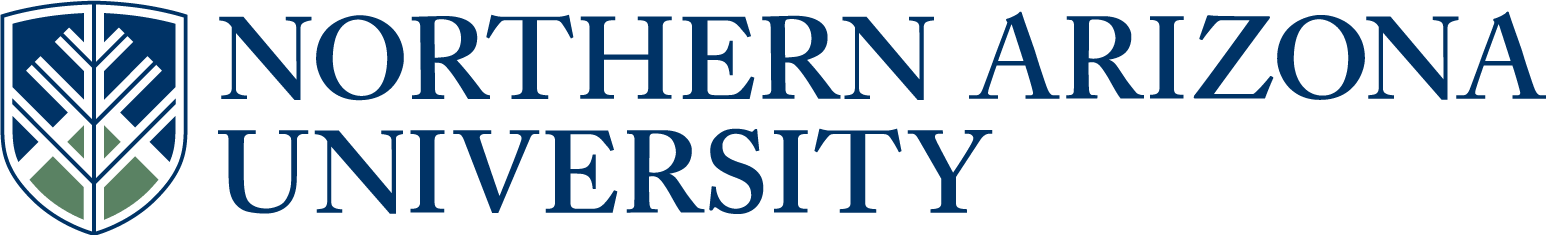 UCC/UGC/ECCCProposal for Course ChangeIf the changes included in this proposal are significant, attach copies of original and proposed syllabi in approved university format.      See upper and lower division undergraduate course definitions.*if there has been a previously approved UCC/UGC/ECCC change since the last catalog year, please copy the approved text from the proposal form into this field.7.  Justification for course change.Museum Studies is now an established Minor in our department and it will be more clear to students which courses are part of the required coursework for the minor if these classes have a distinctive Museum Studies prefix.  Make MST 250 (currently ARH 250) a prerequisite for the upper division MST courses (MST 350 and MST 360) IN THE FOLLOWING SECTION, COMPLETE ONLY WHAT IS CHANGING9.   Is this course in any plan (major, minor, or certificate) or sub plan (emphasis)? Yes          No                                                                                                                                        If yes, describe the impact.  If applicable, include evidence of notification to and/or response        from each impacted academic unit. Museum Studies Minor, Arts and Cultural Management Minor (elective), Comparative Cultural Studies BA (elective) 10.  Is there a related plan or sub plan change proposal being submitted?                Yes         No        If no, explain.11.  Does this course include combined lecture and lab components?                       Yes        No        If yes, include the units specific to each component in the course description above.Answer 12-15 for UCC/ECCC only:12.   Is this course an approved Liberal Studies or Diversity course?                        Yes         No          If yes, select all that apply.         Liberal Studies       Diversity         Both   13.   Do you want to remove the Liberal Studies or Diversity designation?                Yes         No         If yes, select all that apply.         Liberal Studies       Diversity         Both      14.   Is this course listed in the Course Equivalency Guide?                                    Yes        No 15.   Is this course a Shared Unique Numbering (SUN) course?                              Yes        No Approved as submitted:                                       Yes      No         Approved as modified:                                         Yes      No  Approved as submitted:                                       Yes      No     Approved as modified:                                         Yes      No    FAST TRACK   (Select if this will be a fast track item.  Refer to  Fast Track Policy for eligibility)1.  Course subject and number:ARH 3502.  Units:33.  College:Arts and Letters4.  Academic Unit:Comparative Cultural Studies 5.  Current Student Learning Outcomes of the course.In the process of participating in this course, studentswill have an opportunity to develop and to demonstrate the following: A foundational understanding of the history and function of museums of various types. A foundational understanding of key concepts in museum studies. The ability to write and speak in a clear, coherent, and cohesive fashion, demonstrating an understanding of basic museological concepts, in all written and oral contexts. The ability to apply key concepts of museological discourse to analysis of exhibitions viewed both        in-class and in the course of field trips. Show the proposed changes in this column (if applicable).  Bold the proposed changes in this column to differentiate from what is not changing, and Bold with strikethrough what is being deleted.  (Resources & Examples for Developing Course Learning Outcomes)UNCHANGED6.  Current title, description and units. Cut and paste, in its entirety, from the current on-line academic catalog* http://catalog.nau.edu/Catalog/.ARH 350 – MUSEUM STUDIES  (3) Description: Introduction to the history of museums and museum practice. Letter grade only. Course fee required.Units: 3Show the proposed changes in this column Bold the proposed changes in this column to differentiate from what is not changing, and Bold with strikethrough what is being deleted.ARH MST 350 – MUSEUM STUDIES  (3) Description: Introduction to the history of museums and museum practice. Letter grade only. Course fee required.Units: 3Prerequisite:  MST 2508.  Effective BEGINNING of what term and year?Fall 2014     See effective dates calendar.CURRENTPROPOSEDCurrent course subject and number:ARH 350Proposed course subject and number:MST 350Current number of units:Proposed number of units:Current short course title:Proposed short course title (max 30 characters): Current long course title:Proposed long course title (max 100 characters):Current grading option:letter grade  pass/fail   or both   Proposed grading option:letter grade   pass/fail  or both   Current repeat for additional units:Proposed repeat for additional units:Current max number of units:Proposed max number of units:Current prerequisite:Proposed prerequisite (include rationale in the justification): Current co-requisite:NONEProposed co-requisite (include rationale in the justification): MST 250Current co-convene with:Proposed co-convene with:Current cross list with:Proposed cross list with:FLAGSTAFF MOUNTAIN CAMPUSScott Galland 10/04/2013Reviewed by Curriculum Process AssociateDateApprovals:Department Chair/Unit Head (if appropriate)DateChair of college curriculum committeeDateDean of collegeDateFor Committee use only:UCC/UGC ApprovalDateEXTENDED CAMPUSESReviewed by Curriculum Process AssociateDateApprovals: Academic Unit HeadDateDivision Curriculum Committee (Yuma, Yavapai, or Personalized Learning)DateDivision Administrator in Extended Campuses (Yuma, Yavapai, or Personalized Learning)DateFaculty Chair of Extended Campuses Curriculum Committee (Yuma, Yavapai, or Personalized Learning)DateChief Academic Officer; Extended Campuses (or Designee)Date